　※合理的配慮については【別表２】「『合理的配慮』の提供として考えられる事項」を参照。〈作成例〉　※合理的配慮については【別表２】「『合理的配慮』の提供として考えられる事項」を参照。希望や願い希望や願い本人保護者支援の長期目標（年間）                                気になること（配慮）             気になること（配慮）         成長のための手立て（合理的配慮を含む）  成長のための手立て（合理的配慮を含む） 本人について    環境について     本人について      環境について   評価：（1年間の支援についての評価・反省・引継ぎを記入します）希望や願い希望や願い本人幼稚園に通いたい。保護者友だちと仲良くかかわってほしい。大工さんになりたい。小学校では、通常の学級への進学を希望している。支援の長期目標（年間）                          ・（例）自分の好きなもの、好きなことをもつ。・（例）友だちと仲良くする。      気になること（配慮）             気になること（配慮）         成長のための手立て（合理的配慮を含む）  成長のための手立て（合理的配慮を含む） 本人について    環境について     本人について      環境について   （手立て）自分の気持ちを表す絵カードを用意して意志表示させる。（合理的配慮）クールダウンのための小部屋を設ける。評価：（1年間の支援についての評価・反省・引継ぎを記入します）・自分の好きなことについて、意思表示ができるようになった。・友だちとのかかわりにおいては、自分のこだわりが強く、上手にかかわれないでいる　状況が見られる。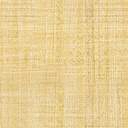 